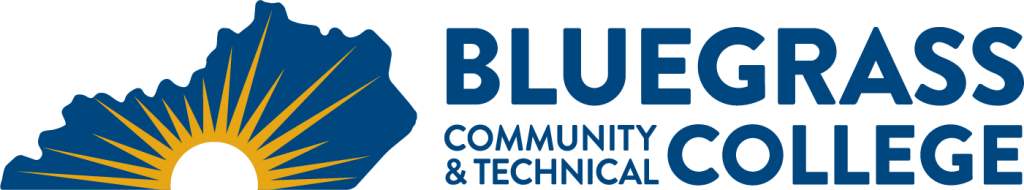 Program Coordinator:  Drew Hunt	E-mail:  andrew.hunt@kctcs.edu	Phone: (859) 246-6287Program Website:  https://bluegrass.kctcs.edu/education-training/program-finder/information-management-design.aspx Student Name:		Student ID: Students need to be at KCTCS placement levels for all coursesNote:  25% of Total Program Credit Hours must be earned at Bluegrass Community and Technical College.Advisor Name:	Advisor Signature: _________________________________________Student Name:	Student Signature: ________________________________________First SemesterCreditsTermGradePrereqs/NotesIMD 115 Intro to Graphic Design3See Special Instructions on Page 2IMD 126 Intro to Desktop Publishing3IMD 127 Vector Design w/Illustrator3Total Semester Credit Hours9Second SemesterCreditsTermGradePrereqs/NotesIMD 128 Raster Design w/Photoshop3See Special Instructions on Page 2IMD 133 Beginning Web Design3IMD 226 Advanced Desktop Publishing3IMD 126 or Consent of InstructorTotal Semester Credit Hours9Total Credential Hours18Course Rotation ScheduleCourse Rotation ScheduleSpring onlyIMD 226 Advanced Desktop PublishingSpecial Instructions:Please contact the program coordinator for advising questions.IMD 115 (or consent of instructor) is listed as the prerequisite for IMD 126, 127, and 128.  However, students are permitted to take these classes concurrently with IMD 115.